P.O. Box 2370/111 Mountain View St.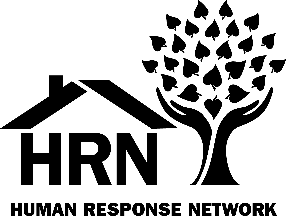 Weaverville, CA  96093(530) 623-2024/FAX 623-6343www.hrntrinity.orgE-mail:  hrn@hrntrinity.orgINCOME TAX ASSISTANCE (VITA) VOLUNTEER Our Mission: HRN provides advocacy, education, and programs that promote personal empowerment, support vulnerable populations, and create connections to local resources.DESCRIPTION OF DUTIESDuties: Meet individually with clients, interview clients, review tax documents, and prepare returns using professional tax software. Connect clients to meaningful savings opportunities including U.S. Savings Bonds and credit union accounts. Qualifications: Must successfully complete free tax preparation training and pass IRS certification test. Must maintain client confidentiality. Ability to build rapport & discuss sensitive financial information with care. No prior tax experience is required, but the ability to prepare a basic tax return or other relevant classroom or work experience in tax law or accounting is recommended. Time Requirement: A minimum of one 4-6-hour shift, one to two weekdays (Monday – Friday) per week during tax season (January 25th to April 18th). Our greatest need is during February and early March when our tax site is the busiest. Training: Tax Volunteers are required to attend a pre-season orientation and complete the training.Training is online through IRS’s Link and Learn system, which can be done at HRN with one-on-one mentoring and assistance.Both new and returning Tax Volunteers must pass the IRS certification exam. Benefits: Gain professional skills while helping families in Trinity County boost their financial stability! Free tax law and tax preparation training, culminating in IRS certification Support from trained Vita Volunteers and staff with 19+ years’ experienceContact: Jeanetta Trounday, Site Coordinator, at jtrounday@hrntrinity.org or (530) 623-2024